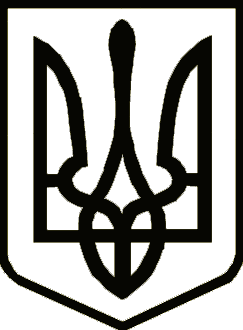 УкраїнаНОСІВСЬКА  МІСЬКА РАДА
Носівського району ЧЕРНІГІВСЬКОЇ  ОБЛАСТІВИКОНАВЧИЙ КОМІТЕТ                                                   Р І Ш Е Н Н Я 	 24 травня 2018 року                    м. Носівка                                        № 135Про доцільність позбавленнябатьківських прав Керуючись ст.34 Закону України «Про місцеве самоврядування в Україні»,  ст. 11 Закону України «Про забезпечення організаційно правових умов соціального захисту дітей- сиріт та дітей, позбавлених батьківського піклування», Порядку провадження органами опіки та піклування діяльності, пов’язаної із захистом прав дитини затвердженого постановою Кабінету Міністрів України №866 від 24.09.2008 року «Про питання діяльності органів опіки та піклування, пов’язаної із захистом прав дитини»,   враховуючи рішення   органу опіки та піклування (протокол №4 від   05.05.2018 року), виконавчий комітет міської ради вирішив:        1. Затвердити висновок органу опіки та піклування Носівської міської ради про доцільність позбавлення батьківських прав ХХХХХХ, 1993  р. н., мешканки вул. ХХХХ м. Носівка Носівського району Чернігівської області відносно її сина ХХХХ, 2015 р. н.2. Контроль за виконанням  рішення покласти на заступника міського голови з питань гуманітарної сфери Міщенко Л.В.   Перший заступник   міського  голови                                                           О.В. Яловський  